ПРОЕКТ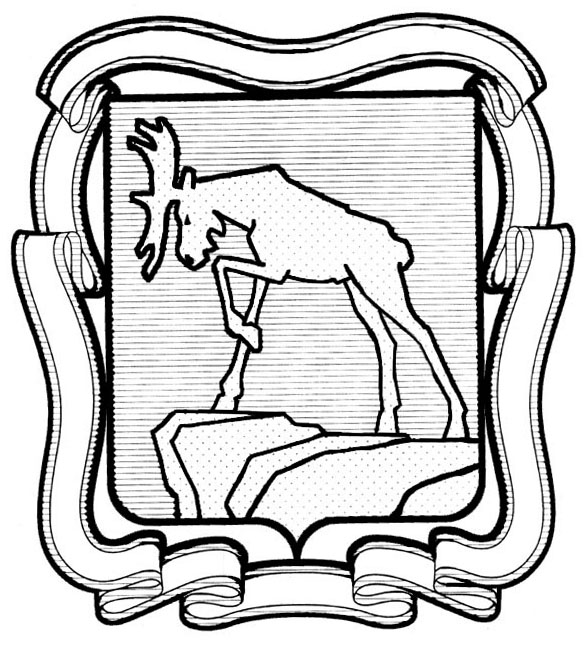 СОБРАНИЕ ДЕПУТАТОВ МИАССКОГО ГОРОДСКОГО ОКРУГАЧЕЛЯБИНСКАЯ ОБЛАСТЬСЕССИЯ СОБРАНИЯ ДЕПУТАТОВ  МИАССКОГОГОРОДСКОГО ОКРУГА ШЕСТОГО СОЗЫВАРЕШЕНИЕ №              От              2020 годаРассмотрев предложение Главы Миасского городского округа  Тонких Г. М. о внесении изменений и дополнений в решение Собрания депутатов Миасского городского округа от 29.11.2019 года  № 3 «О бюджете Миасского городского округа на 2020 год и на плановый период 2021 и 2022 годов», в соответствии с Бюджетным Кодексом РФ, положением «О бюджетном процессе в Миасском городском округе», руководствуясь Федеральным законом «Об общих принципах организации местного самоуправления в Российской Федерации» и Уставом Миасского городского округа, Собрание депутатов Миасского городского округа			РЕШАЕТ:1. Внести в Решение Собрания депутатов Миасского городского округа от 29.11.2019 года  № 3 «О бюджете Миасского городского округа на 2020 год  и на плановый период 2021 и 2022 годов»  следующие изменения: 1) в подпункте 1 пункта 1 число  «5 383 807,9» заменить на «5 592557,6», число «3 646 757,6» заменить на «3 855 350,4»; 2) в подпункте 2  пункта 1 число «5 417 259,1» заменить на «5 626 008,8»; 3) в подпункте 1 пункта 2 число «5 929 769,3» заменить на «5 927 271,7», число «4 179 066,0» заменить на «4 176 568,4», число «5 120 096,6» заменить на «5 117 623,6», число «3 318 406,4» заменить на «3 315 933,4»; 4) в подпункте 2  пункта 2 число «5 929 769,3» заменить на «5 927 271,7», число «5 120 096,6» заменить на «5 117 623,6»;5) подпункт 1 пункта 8 изложить в следующей редакции: «1) общий объем бюджетных ассигнований на исполнение публичных нормативных обязательств Миасского городского округа на 2020 год в сумме 531497,5 тыс. рублей, на 2021 год в сумме 537819,4 тыс. рублей и на 2022 год в сумме 550236,4 тыс. рублей»;6) дополнить пункт 9 подпунктом 12 «12) Установить, что в 2020 году программа муниципальных внутренних заимствований на 2020 год и на плановый период 2021 и 2022 годов, программа муниципальных гарантий на 2020 год и на плановый период 2021 и 2022 годов утверждаются Администрацией Миасского городского округа»;7) изложить пункт 11 в следующей редакции «11. Установить верхний предел  муниципального внутреннего долга Миасского городского округа: - на 1 января 2021 года в сумме 108000,0 тыс. рублей, в том числе предельный объем обязательств по  муниципальным гарантиям в сумме 0,0 тыс. рублей; - на 1 января 2022 года в сумме 209000,0 тыс. рублей, в том числе предельный объем обязательств по  муниципальным гарантиям в сумме 0,0 тыс. рублей;  - на 1 января 2023 года в сумме 204000,0 тыс. рублей, в том числе предельный объем обязательств по  муниципальным гарантиям в сумме 0,0 тыс. рублей.  Установить предельный объем муниципального внутреннего долга Миасского городского округа на 2020 год в сумме 108000,0 тыс. рублей, на 2021 год в сумме 209000,0 тыс. рублей,  на 2022 год в сумме 204000,0 тыс. рублей.Установить предельный объем расходов на обслуживание муниципального долга на 2020 год в сумме 2000,0 тыс. рублей, на 2021 год в сумме 12000,0 тыс. рублей, на 2022 год в сумме 12000,0 тыс. рублей. Установить предельный объем муниципальных внутренних заимствований Миасского городского округа, направленных на финансирование дефицита бюджета Миасского городского округа, на 2020 год в сумме 108000,0 тыс. рублей, на 2021 год в сумме 101000,0 тыс. рублей и на 2022 год в сумме 103000,0 тыс. рублей.»;8) пункт 12 исключить;9) приложения 2, 4, 5, 6, 7 к названному выше Решению изложить в новой редакции согласно приложениям 1, 2, 3, 4, 5 к настоящему Решению соответственно;10) приложение 8 исключить.2. Настоящее Решение вступает в силу с момента опубликования.3. Контроль исполнения настоящего Решения возложить на постоянную комиссию по вопросам экономической и бюджетной политики.Председатель Собрания депутатов Миасского городского округа                                                                            Д.Г.ПроскуринГлава  Миасского городского округа                                                                            Тонких Г.М.